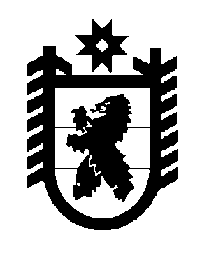 Российская Федерация Республика Карелия    ПРАВИТЕЛЬСТВО РЕСПУБЛИКИ КАРЕЛИЯПОСТАНОВЛЕНИЕот  22 июля 2019 года № 307-Пг. Петрозаводск О внесении изменений в постановления Правительства 
Республики Карелия от 15 сентября 2017 года № 318-П, 
от 7 декабря 2018 года № 453-ППравительство Республики Карелия п о с т а н о в л я е т:1. Внести в Порядок обязательного общественного обсуждения закупок товаров, работ, услуг для обеспечения нужд Республики Карелия в случае, 
если начальная (максимальная) цена контракта либо цена контракта, заключаемого с единственным поставщиком (подрядчиком, исполнителем), составляет от ста миллионов рублей до одного миллиарда рублей включительно, утвержденный постановлением Правительства Республики Карелия от 15 сентября 2017 года № 318-П «О Порядке обязательного общественного обсуждения закупок товаров, работ, услуг для обеспечения нужд Республики Карелия в случае, если начальная (максимальная) цена контракта либо цена контракта, заключаемого с единственным поставщиком (подрядчиком, исполнителем), составляет от ста миллионов рублей до одного миллиарда рублей включительно» (Собрание законодательства Республики Карелия, 2017, № 9, ст. 1792; № 12, ст. 2500;  Официальный интернет-портал правовой информации (www.pravo.gov.ru), 27 февраля 2019 года, 
№ 1000201902270002), следующие изменения:1) в пункте 6 слова «в модуле «Общественное обсуждение» региональной автоматизированной информационной системы «Государственные закупки Республики Карелия» (далее соответственно – специализированный модуль, АИС «Государственные закупки Республики Карелия»)» заменить словами 
«в модуле «Общественное обсуждение закупок» автоматизированной информационной системы Республики Карелия «Региональная контрактная система» (далее соответственно – специализированный модуль, 
АИС «Региональная контрактная система»)»;2) в пункте 8 слова «АИС «Государственные закупки Республики Карелия» заменить словами «АИС «Региональная контрактная система»;3) в пункте 10 слова «АИС «Государственные закупки Республики Карелия» заменить словами «АИС «Региональная контрактная система»;4) в пункте 11 слова «АИС «Государственные закупки Республики Карелия» заменить словами «АИС «Региональная контрактная система»;5) в пункте 12 слова «АИС «Государственные закупки Республики Карелия» заменить словами «АИС «Региональная контрактная система»;6) в пункте 16 слова «АИС «Государственные закупки Республики Карелия» заменить словами «АИС «Региональная контрактная система»;7) в пункте 19 слова «АИС «Государственные закупки Республики Карелия» заменить словами «АИС «Региональная контрактная система»;8) в пункте 36 слова «АИС «Государственные закупки Республики Карелия» заменить словами «АИС «Региональная контрактная система».2. Внести в постановление Правительства Республики Карелия 
от 7 декабря 2018 года № 453-П «Вопросы органов исполнительной власти Республики Карелия»  (Официальный интернет-портал правовой информации (www.pravo.gov.ru), 12 декабря 2018 года, № 1000201812120002) следующие изменения:1) в пункте 6 слова «Центр организации закупок Республики Карелия» заменить словами  «Центр организации закупок Республики Карелия 
и мониторинга в сфере экономики»;2) в пункте 7 слова «Центр организации закупок Республики Карелия» заменить словами  «Центр организации закупок Республики Карелия 
и мониторинга в сфере экономики»;3) в пункте 8 слова «Центр организации закупок Республики Карелия» заменить словами  «Центр организации закупок Республики Карелия 
и мониторинга в сфере экономики»;4) в Порядке взаимодействия заказчиков с государственным казенным учреждением Республики Карелия «Центр организации закупок 
Республики Карелия», утвержденном указанным постановлением:в наименовании слова «Центр организации закупок Республики Карелия» заменить словами  «Центр организации закупок Республики Карелия 
и мониторинга в сфере экономики»;в пункте 1 слова «Центр организации закупок Республики Карелия» заменить словами  «Центр организации закупок Республики Карелия 
и мониторинга в сфере экономики»;в пункте 3 слова «автоматизированной информационной системы в сфере закупок для обеспечения нужд Республики Карелия» заменить словами  «автоматизированной информационной системы Республики Карелия «Региональная контрактная система».           Глава Республики Карелия 					                  А.О. Парфенчиков